Послание ГГСГ.
Новый, 2022-й Год и 17-я годовщина ГГСГ
как Академии Глобального Мира Сферонов (АГМС).
Публикация:
На русском: https://peacefromharmony.org/?cat=ru_c&key=938 
На английском: https://peacefromharmony.org/?cat=en_c&key=1029 

Послание ГГСГ.Новый, 2022-й Год и 17-я годовщина ГГСГ как Академии Глобального Мира Сферонов (АГМС).Публикация:На русском: https://peacefromharmony.org/?cat=ru_c&key=938На английском: https://peacefromharmony.org/?cat=en_c&key=1029Дорогие члены ГГСГ, друзья!          ГГСГ праздничное поздравление для нашей интеллектуальной миротворческой публики построено в качестве краткого научного отчета за 17 лет нашей совместной творческой и волонтерской работы, за которую мы благодарны всем, внесшим свой достойный вклад в ее беспрецедентные плоды.ГГСГ счастлив поздравить вас с Новым Годом, пожелать каждому крепкого здоровья, а человечеству – «сдвига от гонки вооружений к гонке мира» по высшему гуманистическому завету Мартина Лютера Кинга.Старт этого миротворческого сдвига, как установлено 17-летним опытом ГГСГ, невозможен в 21 веке без двух необходимых и минимально достаточных исторических предпосылок:1. Без миротворческой инициативы России 17 декабря 2021 для США/НАТО (https://peacefromharmony.org/?cat=ru_c&key=935), и2. Без «Науки Глобального Мира Сферонов» (НГМС), кратко Меганауки Сфероники (ее синопсис на 22 страницах здесь: https://peacefromharmony.org/?cat=ru_c&key=927).Вспомним, что НГМС была создана усилиями около 600 ученых гуманитариев и миротворцев ГГСГ из более 50 стран, включая 5 Нобелевских лауреатов мира, президента Индии Абдул Калама, начиная с 2005 (17 лет будет 15 февраля 2021), на основе предшествующих 28 лет исследований российских гуманитариев и гениального открытия «Ньютоновского закона варн/сферонов» Махатмой Ганди в 1927 г. (https://peacefromharmony.org/?cat=ru_c&key=867).         Интуитивное социальное открытие «Ньютоновского закона варн/сферонов» получило в ГГСГ первое фундаментальное научное теоретическое обоснование и верификацию мировой статистикой в 10 миротворческих книгах и 80 проектах за почти 17 лет:http://www.peacefromharmony.org/?cat=ru_c&key=496.            Верификация этого открытия доступна теперь каждому грамотному человеку на Земле в течение 2-х часов статистического исследования любого социального объекта, начиная со школы или университета, по методике ГГСГ («Гандика», стр. 35: https://peacefromharmony.org/docs/Makhatma-Gandi-Tochka-otscheta-nenasiliya_-Genetika-i-statistika-sferonov_-GANDIKA-2019.pdf).          Поэтому сомнения в его научной достоверности рассеиваются теперь легко и быстро. Сфероны – это предельно большие, холистические, нелинейные, равно необходимые и вместе достаточные группы людей, охватывающие все население от рождения до смерти, которые различаются только по занятости в одной из четырех сфер общественного производства. Сфероны бинарны. По своей глубокой, социетальной и холистической субстанции, структуре, энтелехии и топологии они константны, перманентны, внеисторичны и вечны. Но по своей поверхностной, исторической социокультурной форме они бесконечны, изменчивы и преходящи в экзистенции своих локальных и частичных классов, профессиональных групп, наций, этносов и всех подобных временных общностей с любым лагом их бытия. Сфероны, по своей естественной социетальной природе равной необходимости и достаточности друг для друга, онтологически субстанциально определяют глобальный мир, равенство, любовь и гармонию между собой, исключая войну, насилие, борьбу и конфронтацию между собой, которые, в бесконечном числе форм, временно возникают только между их частичными, исторически преходящими классами и общностями.          Исключительная, трансдисциплинарная сложность сферонов стала доступной науке только в начале 21 века, возможность которой была впервые реализована в ГГСГ в 2016 году в НГМС, Меганауке Сферонике. Она выразила глубинную, социетальную структуру сферонов и их фундаментальных ценностей в следующей модели, фрактально масштабируемой для любого уровня социума от индивида и семьи до ноосферы и человечества.          Глобальный мир, его необходимость и возможность для всей человеческой истории на основе как стихийных (в себе), так и сознательных (для себя) сферонов стал доступен для научного понимания впервые только в ГГСГ. Он стал первой неформальной «Академией Глобального Мира Сферонов» (АГМС) или «Академией Меганауки Сфероники», которая по праву именуется Меганаукой как первая и единственная целостная, холистическая, трансдисциплинарная наука, включающая в себя все социогуманитарные отраслевые дисциплины.          Сознательный глобальный мир и безопасность могут построить и обеспечить только сфероны, овладевшие через образование с детства Меганаукой сфероникой с ее беспрецедентной цифровой квалиметрической технологией ГлобСтат. Достижение глобального мира сферонов и «сдвиг от гонки вооружений к гонке мира» непременно произойдёт в 21 веке на «краю ядерной бездны» (Гутерреш), если ядерные державы во главе с США/НАТО прежде не уничтожат жизнь на Земле в ядерной третьей мировой войне.Традиционная война всегда была частичным похоронным крематорием, который с ядерным оружием превратился в глобальный ядерный геноцидный Освенцим. Для этого смертоносного НТП и прорыва гонки вооружений к самоотрицанию было достаточно частичного, ядерного военного открытия в средствах массового уничтожения. Системная, ускоренная и перманентная гонка войн и вооружений началось более 320 лет назад с рождением военной науки в книге Адама Бюлова в 1799 г. и на основе ее последующего интенсивного развития, которая теперь привела ее к логическому самоотрицанию как социальной патологии. Гонка мира отсутствовала все это время из-за отсутствия науки мира, из-за целостности, трансдисциплинарной и крайней эпистемологической его сложности, несопоставимой с элементарной брутальной простотой войны. Масштабные теоретические и эмпирические исследования сферонов оказались недоступны ни одной академии и ни одному университету в мире почти на век их открытия Махатмой Ганди. Предельный, эпистемологический уровень сложности НГМС/Сфероники отодвинул ее возникновение (2016) на более чем три века от рождения военной науки.Только на основе этой науки и ее непременного дальнейшего международного развития в принципиально новой и независимой от традиционной «Академии Глобального Мира Сферонов/Сфероники» возможна системная, ускоренная, сознательная, стратегическая и перманентная «гонка мира». Только она может привести к новому, ненасильственному и немилитаристскому мировому порядку, воплощенному в «Третьем пути» гармоничной цивилизации сферонов, интегрирующей в себе преимущества капитализма и социализма на общей, гармоничной и ненасильственной платформе сферонов и их, общей для всех народов, фундаментальной Меганауки глобального мира.          Теперь человечество стоит перед решающим, поворотным сдвигом от гонки вооружений к гонке мира. Если Запад отвергнет миротворческие российские инициативы на переговорах, которые начнутся 10 января в Женеве, или принципиально, милитаристски ограничит их, это будет победа войны и продолжение безумной гонки вооружений. Если он признает их, то это станет историческим стартом гонки мира. Этот поворот, с неизбежностью, потребует признания и совместного развития, и применения НГМС, потому что без нее гонка мира останется без стратегического научного ресурса и смысла, без которых она зачахнет не начавшись. Будем оптимистами и надеяться на здравомыслие Запада, на его предпочтение жизни, вместо ядерной смерти, выбор жизни которого могли бы усилить честные и смелые западные ученые вместе с подобными активными миротворцами.          С Новым Годом вас, с первым шагом реального глобального мира сферонов по пути гонки мира, вместо гонки вооружений!С любовью и надеждой,          Лев Семашко,ГГСГ основатель (2005) и почетный президент,31-12-21------------------------------------Лев Семашко, краткая идентификация.- Миротворческая родительская, народная мотивация «ЧТОБЫ НЕ БЫЛО ВОЙНЫ!» с рождения: https://peacefromharmony.org/?cat=ru_c&key=929,-Действительный Государственный Советник Санкт-Петербурга как депутат его парламента (Ленсовета/Петросовета) в 1990-1993 гг. от 48 избирательного округа: https://peacefromharmony.org/?cat=ru_c&key=282,- Философ, социолог, статистик, социокибернетик и международный миротворец из гармонии: https://peacefromharmony.org/?cat=ru_c&key=890,- Закончил философский факультет МГУ и его аспирантуру по кафедре зарубежной философии, кандидат философских наук, доцент, профессор РАЕН,- Педагогический стаж гуманитарного (философия, социология, право, политология и др.) преподавания в университетах Санкт-Петербурга и других городов – около 20 лет: https://peacefromharmony.org/?cat=ru_c&key=917,- Основатель (2005) и Почетный президент по н/в международного Гандианского Глобального Союза Гармонии (ГГСГ), сайт которого «Мир из Гармонии Сферонов» на 16 языках за 16 лет зафиксировал более 17 миллионов визитов: https://peacefromharmony.org,- Пожизненный Почетный член RC51 «Социокибернетика» Международной Социологической Ассоциации: https://peacefromharmony.org/?cat=ru_c&key=286,- Трижды номинирован вместе с ГГСГ западными учеными на Нобелевскую Премию Мира (2013, 2017, 2020): https://peacefromharmony.org/?cat=ru_c&key=890,- Научные миротворческие достижения 1970-2021:https://peacefromharmony.org/?cat=ru_c&key=929,- С 1970 года сотрудничество с сотнями отечественных и зарубежных ученых гуманитариев, с 2000 года – с более 600 западными гуманитариями из более 50 стран, включая 5 Нобелевских лауреатов мира: Мейрид Магура, Джон Авери, Адольфо Эскивель, Эрнесто Кахан, Беатрис Финн; Президента Индии Абдул Калама, лидера японских буддистов Дайсаку Икеда, норвежского пионера мирных исследований Джохана Галтунга, американского лингвиста Ноама Хомского, казахского экономиста академика Ураза Баймуратов, японского социолога Реймана Бачика, британского кибернетика Бернарда Скотта, русского историка Владислава Краснова, индийского социолога Матрейю Рой, французского философа Гай Креки, пакистанского статистика Нура Ларика, африканского юриста Айо Амале, индийского поэта Ашока Чакраварти, греческого писателя и поэта Такиса Ионидеса, американского теолога Рудольфа Зиберта и многих других всемирно известных ученых и миротворцев. На сайте ГГСГ за 16 лет создано более 500 персональных страниц его членов, которые активно сотрудничали с ГГСГ: https://peacefromharmony.org/?cat=ru_c&key=890,- Персональная страница: https://peacefromharmony.org/?cat=ru_c&key=286,- Более 1600 публикаций, включая 20 книг на 1-12 языках, многие из которых находятся в крупнейших мировых библиотеках: Британской, Конгресса США, Сорбонны и др. Российская «Национальная Электронная Библиотека» и ее индекс (НЭБ РИНЦ) была открыта для них только с 24 августа 2021 года, в которую теперь включено только 28 моих публикаций, менее 2%, а остальные остаются неизвестны российским ученым. До этого НЭБ РИНЦ, с самого начала, с 2005 г., на 16 лет была полностью закрыта для меня по причине марксистской цензуры в НЭБ России, продолжающейся до сих пор, но не в крайней мере: https://www.elibrary.ru/author_items.asp?authorid=3238&show_refs=1&show_option=1- Домашний адрес: Санкт-Петербург, Россия,- Скайп: leo.semahko- Email: leo.semashko@gmail.com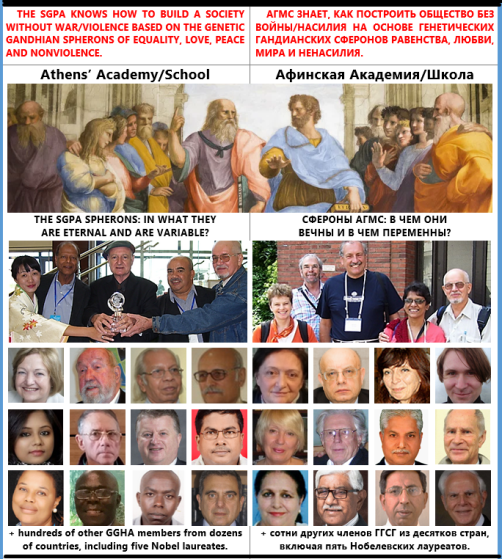 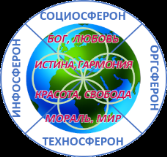 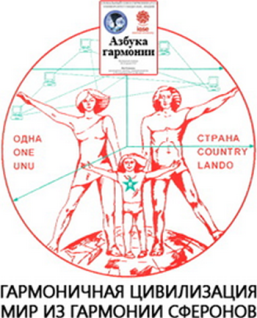 Опубликована 05.01.2022 года в журнале «Ноосфера Общество Человек» номер 1, за 2022 годВладимир Иванович Оноприенко, главный редактор (учредитель).2--Народный Авторский Университет (на РУ Тубе-https://rutube.ru/channel/23648839/http://rutube.ru/1--ЮТУБ – Народная Академия ОбществоВедения  https://www.youtube.com/channel/UCP7vtSiQXIO9A7Jho6K68WAФБ-Страница на Фейсбуке-https://www.facebook.com/wladimir.onoprienkoЖурнал «Ноосфера.Общество.Человек»_ journal «Noosphere. Society. Man»http://noocivil.esrae.ru/независимый электронный научный журнал Российской Академии Естествознания  создан и зарегистрирован  25.06.2012г. на Универсальной издательской платформе Российской Академии Естествознания –  RAE Editorial System